Madrid Protocol Concerning the International Registration of MarksChange in the Amounts of the Individual Fee:  IsraelThe Government of Israel has notified to the Director General of the World Intellectual Property Organization (WIPO) a declaration modifying the amounts of the individual fee payable with respect to Israel under Article 8(7) of the Madrid Protocol.As from March 26, 2023, the amounts of the individual fee payable in respect of Israel will be the following:These new amounts will be payable where Israel(a)	is designated in an international application which is received by the Office of origin on or after March 26, 2023;  or(b)	is the subject of a subsequent designation which is received by the Office of the Contracting Party of the holder on or after March 26, 2023, or is filed directly with the International Bureau of WIPO on or after that date;  or(c)	has been designated in an international registration which is renewed on or after March 26, 2023.February 8, 2023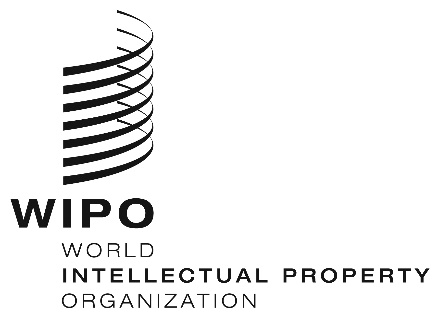 INFORMATION NOTICE NO. 3/2023INFORMATION NOTICE NO. 3/2023INFORMATION NOTICE NO. 3/2023ITEMSITEMSAmounts(in Swiss francs)Amounts(in Swiss francs)ITEMSITEMSuntil March 25, 2023as from March 26, 2023Application or Subsequent Designation–  for one class of goods or services–  for each additional class483363472355Renewal–  for one class of goods or services–  for each additional class861727841709